Секція 5. Проблемы и перспективы развития менеджмента и публичного управленияПодсекция: Публичного управления и менеджмента организацийФіліпова Н.В., к.е.н., доцент Кулай В.А., студент групи ЗМПМп-161Скоробогатов А.В., студент групи ЗМПМп-161Економічний зміст та організація розподільчої логістикиЕкономічна природа розподільчої логістики може бути досліджена достатньо повно, якщо разом з її принципами та якостями вдається розкрити завдання, методи їх вирішення та функції системи. Склад завдань розподільчої логістики поділяється на два рівні - завдання внутрішньої та зовнішньої розподільчої логістики (табл.1).Таблиця 1 - Завдання внутрішньої та зовнішньої розподільчої логістикиВивчення теорії і практики логістичного моделювання збутової діяльності дає підстави вважати, що основними завданнями розподільчої логістики є:максимізація прибутку підприємства при більш повному задоволенні попиту споживачів;ефективне використання виробничого апарату підприємства за рахунок оптимального завантаження виробничих потужностей замовленнями споживачів;раціональна поведінка на ринку з урахуванням його постійно змінної кон'юнктури.Для вирішення кожного з наведених завдань і всіх їх в цілому необхідно дотримуватись певних правил, що, на жаль, нерідко ігноруються в практиці розподільчої логістики.По-перше, слід мати на увазі, що всередині розподільчої логістики немає ні результатів, ні ресурсів, а вони існують тільки поза нею.По-друге, результатів розподільчої логістики можна досягти шляхом використання можливостей, а не вирішення проблем.	По-третє, для одержання результатів розподільчої логістики ресурси слід направляти на використання можливостей підприємства і ринку, а не на вирішення проблем.По-четверте, високих результатів розподільчої логістики можна досягнути шляхом набуття дійсного лідерства на ринку, а не покладаючись на думку спеціалістів чи власну інтуїцію.По-п'яте, не слід спочивати на лаврах досягнутого успіху, все минає, у тому числі й провідне становище на ринку.По-шосте, розподільча логістика, що пущена на самоплив, практично завжди функціонує неправильно.Легше сформулювати правила, ніж їх дотримуватися. Щоб виконувати їх, необхідні певні умови (зовнішнє середовище і внутрішня організація) і  знання методів розподільчої логістики, а головне, ефективне їх застосування.Організація розподільчої логістики містить:організацію процесу збуту готової продукції з урахуванням принципів та методів логістики;організацію управління збутом як сукупності логістичних операцій, логістичних ланцюгів і логістичних систем;організацію взаємодії учасників збутової діяльності, тобто суб'єктів розподільчої логістики.Розподільча логістика як сукупність взаємопов'язаних логістичних операцій може описуватися у часових межах операційних систем.При цьому операції розподільчої логістики розрізняються за кількома ознаками:повнота обслуговування клієнтів (повні або комплексні обслуговування і неповні або часткові обслуговування);форми організації (зовнішні, тобто за межами підприємства, і внутрішні, тобто у межах підприємства);способи виконання (технічні, матеріальні, фінансові, інформаційні);результат (поставка товару, надання послуг).Операційна система розподільчої логістики складається з трьох підсистем:переробної підсистеми;підсистеми забезпечення;підсистеми планування і контролю.Задоволення попиту споживачів є результатом взаємодії всіх перелічених підсистем (рис.1).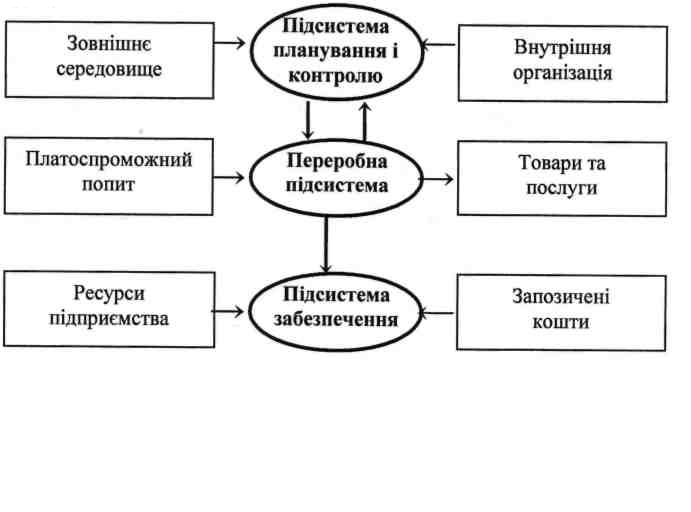 Рис. 1. Операційна система розподільчої логістики (Кальченко, 2004)Переробна підсистема безпосередньо виконує збутову роботу, перетворюючи сигнали ринку про платоспроможний попит споживачів (вхід системи) на необхідні ринку товари та послуги (вихід системи). Збутовий перетворювач (транслятор попиту) виконує операції з асортиментного завантаження виробництва, кількісного та якісного приймання готової продукції, організації її зберігання і підготовки до споживання, просування товарів на ринок каналами розподілу і товароруху, допродажного і післяпродажного обслуговування споживачів.Підсистема забезпечення створює матеріально-речові і фінансово-трудові умови для нормального функціонування переробної підсистеми. Вона містить: виробниче забезпечення збуту, у тому числі виробництво товарів і послуг за замовленнями споживачів, матеріально-технічне забезпечення збутової діяльності з урахуванням створення складів, транспортних, торговельних та інших комунікацій; фінансове забезпечення виробництва і реалізації продукції, зокрема фінансування рекламних кампаній; кадрове забезпечення збутових служб підприємств, у тому числі професійне навчання торгівельного персоналу. Підсистема забезпечення розподільчої логістики може базуватися тільки на власних ресурсах підприємства (що трапляється дуже рідко), а також на запозичених коштах. Вибір того чи іншого способу забезпечення часто визначається економічною ефективністю і результативністю функціонування підсистеми забезпечення, в разі, коли певна функція забезпечення може стати функцією переробної підсистеми. Наприклад, в загальному випадку перевезення готової продукції — функція підсистеми забезпечення, але у разі надання транспортних послуг стороннім організаціям вона стає функцією переробної підсистеми.Підсистема планування і контролю може бути класифікована як управлінська підсистема в кібернетичній моделі розподільчої логістики. Вона виконує команди (плани, завдання) за інші (керовані) підсистеми, одержує інформацію про їх реакцію на керований вплив (зворотний зв'язок) і коригує поведінку учасників збутової діяльності відповідно до прийнятих цілей і завдань. Вироблення та прийняття управлінського рішення у даній підсистемі здійснюються під активним впливом зовнішнього середовища (економічного, правового, політичного) і з урахуванням внутрішньої організації збутової діяльності підприємства (склад служби збуту, склад і розподіл функцій у підрозділах підприємства).Будь-яка операційна система, в тому числі і розподільчої логістики, працює по процедурах, добре вивчених теорією вивчення операцій. Стандартні процедури передбачають:постановку завдання;вибір цільової функції;розробку моделі дослідження;визначення галузі можливих технічних рішень і оцінки характеристик;виконання необхідних розрахунків і робіт;перевірку результатів за критерієм оптимальності;аналіз одержаних результатів і розробку рекомендацій.Перелік використаних джерелГаджинский А.М. Логістика : Підручник для вищих і середніх спеціальних навчальних закладів. – М.: Информационно-внедренческий центр «Маркетинг», 1998. – 228 с.Логістика: Навчальний посібник/ За редакцією Б.А. Анікіна. – М: ИНФРА-М, 1997. – 327 с.Семененко А.И. Підприємницька логістика. – Спб.: «Політехніка», 1997.- 349 с.Завдання внутрішньої розподільчої логістикиЗавдання зовнішньої розподільчої логістики1)	організація отримання та обробки замовлення;2)планування процесу реалізації;3)вибір виду упаковки, прийняття рішення про комплектацію, а також організація виконання інших операцій, що безпосередньо передують відвантаженню;4)організація відвантаження продукції;5)	організація доставки та контролю за транспортуванням;6)організація після продажного обслуговування.1)	вибір архітектури каналу товароруху;2)організація роботи з учасниками каналу;3)вибір стратегії розподілу готової продукції;4)вибір стратегії ціноутворення;5)організація заходів з просування продукції на ринок;6)контроль за станом ринку продукції підприємства та аналіз позицій продукції у цільових сегментах.